第１号様式（表面）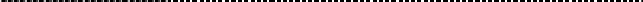 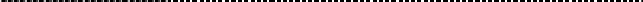 (用紙規格	JIS	A4)松戸市成年後見制度本人・親族申立費用助成金交付申請書年	月	日(宛先)松戸市長                                          　〒申請者　　住　　所：　　　　　　　　　　　　　　　　　　　　　　　フリガナ　　氏　　名：　　　　　　　　　　　　　　　　　　　　　　印電話番号：　　　　　　　　　　　　　　　　　　　　　　　生年月日：　　　　　　　　　　　　　　　：　　　　　　成年後見制度本人・親族申立費用助成金の交付を受けたいので、松戸市成年後見制度本人・親族申立費用助成金交付要綱（以下「要綱」という。）第５条の規定により、次のとおり交付申請します。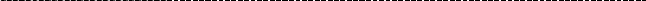 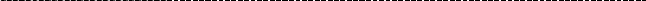 第１号様式（裏面）(用紙規格	JIS	A4)申立て対象者(本人)フリガナ電話番号電話番号電話番号電話番号電話番号電話番号電話番号申立て対象者(本人)氏	名電話番号電話番号電話番号電話番号電話番号電話番号電話番号申立て対象者(本人)生年月日申立て対象者(本人)住　　所〒〒〒〒〒〒〒〒〒〒〒申立て支援者フリガナ電話番号電話番号電話番号電話番号電話番号電話番号電話番号申立て支援者氏　　名電話番号電話番号電話番号電話番号電話番号電話番号電話番号申立て支援者住	所〒〒〒〒〒〒〒〒〒〒〒申立ての内容申立ての内容後見	 保佐	 補助後見	 保佐	 補助後見	 保佐	 補助後見	 保佐	 補助後見	 保佐	 補助後見	 保佐	 補助後見	 保佐	 補助後見	 保佐	 補助後見	 保佐	 補助後見	 保佐	 補助後見	 保佐	 補助助成金申請額(総額)助成金申請額(総額)円円円円円円円円円円円助成金申請額(総額)助成金申請額(総額)《助成金申請額については、別途、その費用内訳を示す明細書及び領収書を添付してください》《助成金申請額については、別途、その費用内訳を示す明細書及び領収書を添付してください》《助成金申請額については、別途、その費用内訳を示す明細書及び領収書を添付してください》《助成金申請額については、別途、その費用内訳を示す明細書及び領収書を添付してください》《助成金申請額については、別途、その費用内訳を示す明細書及び領収書を添付してください》《助成金申請額については、別途、その費用内訳を示す明細書及び領収書を添付してください》《助成金申請額については、別途、その費用内訳を示す明細書及び領収書を添付してください》《助成金申請額については、別途、その費用内訳を示す明細書及び領収書を添付してください》《助成金申請額については、別途、その費用内訳を示す明細書及び領収書を添付してください》《助成金申請額については、別途、その費用内訳を示す明細書及び領収書を添付してください》《助成金申請額については、別途、その費用内訳を示す明細書及び領収書を添付してください》振込先金融機関名振込先金融機関名銀行信用金庫農業協同組合信用組合銀行信用金庫農業協同組合信用組合銀行信用金庫農業協同組合信用組合銀行信用金庫農業協同組合信用組合銀行信用金庫農業協同組合信用組合本店支店出張所本店支店出張所本店支店出張所本店支店出張所本店支店出張所本店支店出張所預金種目預金種目普通 ・ 当座口座番号フリガナフリガナ口座名義口座名義（裏面につづく）（裏面につづく）（裏面につづく）（裏面につづく）（裏面につづく）（裏面につづく）（裏面につづく）（裏面につづく）（裏面につづく）（裏面につづく）（裏面につづく）※申請書の提出期限は、家庭裁判所による成年後見等開始の審判のあった日から60日以内とする。